Lösung zu Aufgabe 6: Ein Fünfeck und fünf Rechtecke im KreisSei  die Rechteckbreite.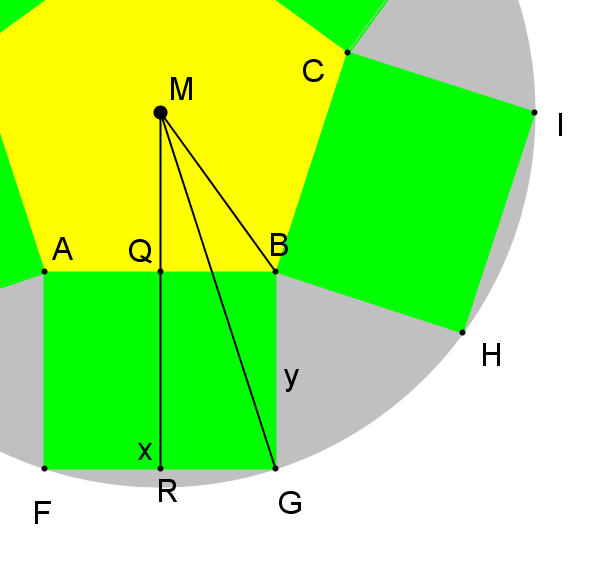 Die Größe eines Innenwinkels eines regelmäßigen -Ecks beträgt . Folglich ist im Fünfeck ein Innenwinkel .Daraus ergibt sich der Winkel .Die Strecke  lässt sich aus dem rechtwinkligen Dreieck  berechnen:Im Dreieck  gilt .Daraus ergibt sich .Der Flächeninhalt  des Rechtecks in Abhängigkeit von  und  beträgt somit . Ersetzt man nun , so erhält manDifferenzieren und Nullsetzen führt zur Lösung. Dies kann komfortabel mithilfe eines Computeralgebrasystems, wie beispielsweise dem CAS von GeoGebra, erfolgen:   Löse[Ableitung[x*(sqrt[r^2-x^2/4]-x/2*tan[54°]),x]=0,x]Diese drei rechnerischen Lösungen liefert GeoGebra:,   ,   Da aber  erfüllt sein muss, ist nur  eine gültige Lösung.